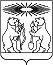 О внесении изменений в постановление администрации Северо-Енисейского района «Об утверждении порядка оформления плановых (рейдовых) заданий на осмотр, обследование земельных участков в процессе их эксплуатации, а также требований к содержанию таких заданий и оформлению результатов плановых (рейдовых) осмотров, обследований на территории Северо-Енисейского района»В целях приведения в соответствие действующему законодательству, руководствуясь статьей 13.2 Федерального закона от 26.12.2008 № 294-ФЗ «О защите прав юридических лиц и индивидуальных предпринимателей при осуществлении государственного контроля (надзора) и муниципального контроля», Постановлением Правительства Красноярского края от 01.03.2016 № 86-п «Об установлении Порядка осуществления муниципального земельного контроля»,  статьей 34 Устава района, ПОСТАНОВЛЯЮ:1. Внести в постановление администрации Северо-Енисейского района от 13.05.2016 № 269-п «Об утверждении порядка оформления плановых (рейдовых) заданий на осмотр, обследование земельных участков в процессе их эксплуатации, а также требований к содержанию таких заданий и оформлению результатов плановых (рейдовых) осмотров, обследований на территории Северо-Енисейского района» (в редакции постановления администрации Северо-Енисейского района от 14.08.2019 № 300-п, от 06.11.2019 № 422-п) (далее - Постановление) следующие изменения: по тексту приложения к Постановлению слова «юридическими лицами и индивидуальными предпринимателями» заменить словами «гражданами, юридическими лицами, индивидуальными предпринимателями» в соответствующем падеже.2. Настоящее постановление вступает в силу со дня, следующего за днем его официального опубликования в газете «Северо-Енисейский Вестник» и подлежит размещению на официальном сайте муниципального образования Северо-Енисейский район в сети «Интернет».Временно исполняющий полномочияГлавы Северо-Енисейского района,первый заместитель главы района 				                	        А.Н. РябцевОб утверждении порядка оформления плановых (рейдовых) заданий на осмотр, обследование земельных участков в процессе их эксплуатации, а также требований к содержанию таких заданий и оформлению результатов плановых (рейдовых) осмотров, обследований на территории Северо-Енисейского района(актуальная редакция, с учетом изменений внесенных  постановлением администрации Северо-Енисейского района от 14.08.2019№300-п, от 06.11.2019 № 422-п, от 09.02.2021 № 60-п)В соответствии со статьей 13.2 Федерального закона от 26.12.2008 № 294-ФЗ «О защите прав юридических лиц и индивидуальных предпринимателей при осуществлении государственного контроля (надзора) и муниципального контроля», пункта 10 Порядка осуществления муниципального земельного контроля, утвержденного постановлением Правительства Красноярского края от 01.03.2016 №86-п, руководствуясь статьей 34 Устава Северо-Енисейского района, ПОСТАНОВЛЯЮ:1. Утвердить Порядок оформления плановых (рейдовых) заданий на осмотр, обследование земельных участков в процессе их эксплуатации, а также требования к содержанию таких заданий и оформлению результатов плановых (рейдовых) осмотров, обследований на территории Северо-Енисейского района согласно приложению.2. Контроль за исполнением настоящего постановления возложить на первого заместителя главы района (А.Н. Рябцев)3. Настоящее постановление вступает в силу со дня, следующего за днем его официального опубликования в газете «Северо-Енисейский вестник», и подлежит размещению на официальном сайте муниципального образования Северо-Енисейский район в сети интернет.И.о. Главы Северо-Енисейского района, первый заместитель главы района                                                    А.Н.РябцевПриложениек постановлениюадминистрации районаот «13» 05 2016 г. № 269-п(в редакции постановления администрацииСеверо-Енисейского района от 14.08.2019  № 300-п, от 06.11.2019 № 422-п, от 09.02.2021 № 60-п)Порядок оформления плановых (рейдовых) заданий на осмотр, обследование земельных участков в процессе их эксплуатации, а также требования к содержанию таких заданий и оформлению результатов плановых (рейдовых) осмотров, обследований на территории Северо-Енисейского районаОбщие положения1. Настоящий Порядок оформления плановых (рейдовых) заданий на осмотр, обследование земельных участков в процессе их эксплуатации, а также требования к содержанию таких заданий и оформлению результатов плановых (рейдовых) осмотров, обследований на территории Северо-Енисейского района (далее - Порядок) устанавливает процедуру оформления плановых (рейдовых) заданий на осмотр, обследование земельных участков в процессе их эксплуатации, требования к содержанию таких заданий, а также процедуру оформления результатов плановых (рейдовых) осмотров, обследований.2. Целью оформления плановых (рейдовых) заданий и их результатов является проведение плановых (рейдовых) осмотров, обследований земельных участков на предмет соблюдения гражданами, юридическими лицами, индивидуальными предпринимателями при осуществлении своей деятельности на земельном участке требований, установленных законодательством Российской Федерации, муниципальными правовыми актами в области земельных отношений, и закрепление результатов проведенных мероприятий. (в редакции постановления администрации Северо-Енисейского района от 06.11.2019 № 422-п, от от 09.02.2021 № 60-п)3. Проведение плановых (рейдовых) осмотров, обследований земельных участков осуществляется в соответствии с заданием.4. При составлении заданий на проведение  плановых (рейдовых) заданий на осмотр, обследование земельных участков учитывается информация, содержащая сведения о нарушениях (возможных нарушениях) требований земельного законодательства, поступающих от:граждан и организаций;средств массовой информации;федеральных органов исполнительной власти;органов исполнительной власти субъектов Российской Федерации;органов местного самоуправления;правоохранительных органов;органов прокуратуры.5. Плановые (рейдовые) осмотры, обследования земельных участков проводятся должностными лицами органов, уполномоченными на осуществление муниципального контроля постановлением администрации района от 18.05.2016 № 289-п «Об утверждении положения о муниципальном земельном контроле и административного регламента проведения проверок при осуществлении муниципального земельного контроля на территории Северо-Енисейского района Красноярского края».(в редакции постановления администрации Северо-Енисейского района от 06.11.2019 № 422-п)II. Порядок оформления плановых (рейдовых) заданий на осмотр, обследование земельных участков в процессе их эксплуатации, требования к содержанию таких заданий6. Плановые (рейдовые) задания на проведение плановых (рейдовых) осмотров, обследований земельных участков оформляются на основании  распоряжения Главы Северо-Енисейского района, проект Плановые (рейдовые) задания готовиться специалистом отдела земельных отношений и природопользования  и  утверждается распоряжением администрации Северо-Енисейского района. 7. В плановом (рейдовом) задании содержатся:основания для проведения планового (рейдового) осмотра, обследования земельного участка, в том числе подлежащие проверке обязательные требования;наименование органа муниципального контроля, должности, фамилии, имена, отчества (последнее – при наличии) лиц, уполномоченных на проведение плановых (рейдовых) осмотров, обследований земельных участков, а также привлекаемых к проведению осмотров, обследований экспертов, представителей экспертных организаций;цели, задачи и предмет плановых (рейдовых) осмотров, обследований и срок их проведения;сроки проведения и перечень мероприятий по контролю, необходимых для достижения целей и задач проведения плановых (рейдовых) осмотров, обследований;даты начала и окончания проведения плановых (рейдовых) осмотров, обследований;сроки составления акта результатов плановых (рейдовых) осмотров, обследований на каждый земельный участок.8. Плановое (рейдовое) задание в течение трех рабочих дней с даты выполнения задания уполномоченным должностным лицом сдается в отдел земельных отношений и природопользования администрации района, для дальнейшего снятия распоряжения, утвердившего плановое (рейдовое) задание, с контроля и  хранятся в данном отделе на бумажном носителе.9.  В случае выявления при проведении плановых (рейдовых) осмотров, обследований земельных участков, нарушений обязательных требований, требований, установленных законодательством Российской Федерации, муниципальными правовыми актами, должностное лицо органа муниципального контроля принимает в пределах своей компетенции меры по пресечению таких нарушений, а также направляют в письменной форме руководителю органа муниципального контроля мотивированное представление с информацией о выявленных нарушениях для принятия при необходимости решения о назначении внеплановой проверки гражданина, юридического лица, индивидуального предпринимателя.(в редакции постановления администрации Северо-Енисейского района от 06.11.2019 № 422-п, от 09.02.2021 № 60-п)9.1. В случае, если по результатам проведенной проверки в рамках осуществления муниципального земельного контроля должностным лицом органа местного самоуправления выявлен факт размещения объекта капитального строительства на земельном участке, на котором не допускается размещение такого объекта в соответствии с разрешенным использованием земельного участка и (или) установленными ограничениями использования земельных участков, указанное лицо в срок не позднее пяти рабочих дней со дня окончания проверки направляет Главе Северо-Енисейского района уведомление о выявлении самовольной постройки с приложением документов, подтверждающих указанный факт. Форма уведомления о выявлении самовольной постройки, а также перечень документов, подтверждающих наличие признаков самовольной постройки, устанавливается в соответствии с законодательством о градостроительной деятельности. Результаты указанной проверки могут быть обжалованы правообладателем земельного участка в судебном порядке. 9.2. В случае получения в ходе проведении плановых (рейдовых) осмотров, обследований земельных участков сведений о готовящихся нарушениях или признаках нарушения обязательных требований, требований, установленных законодательством Российской Федерации, муниципальными правовыми актами, орган муниципального контроля направляют гражданину, юридическому лицу, индивидуальному предпринимателю предостережение о недопустимости нарушения обязательных требований, требований, установленных законодательством Российской Федерации, муниципальными правовыми актами.(пункт 9.2 введен  постановлением администрации Северо-Енисейского района от 06.11.2019 № 422-п, в редакции постановления администрации Северо-Енисейского района от 09.02.2021 № 60-п)III. Порядок оформления результатов плановых (рейдовых) осмотров, обследований 10. По результатам проведенного планового (рейдового) осмотра, обследования земельного участка составляется и подписывается акт результатов планового (рейдового) осмотра, обследования земельного участка.11. Акт результатов планового (рейдового) осмотра, обследования земельного участка содержит:основание проведения планового (рейдового) осмотра, обследования земельного участка;дату, время и место проведения планового (рейдового) осмотра, обследования земельного участка;наименование органа муниципального контроля, должности, фамилии, имена, отчества (последнее – при наличии) лиц, уполномоченных на проведение планового (рейдового) осмотра, обследования земельного участка, а также привлекаемых к проведению осмотра, обследования экспертов, представителей экспертных организаций;сведения о лицах, использующих земельный участок;сведения о земельном участке;сведения о правоустанавливающих документах на земельный участок;сведения о мероприятиях, проводимых в ходе планового (рейдового) осмотра, обследования земельного участка в процессе его эксплуатации;сведения о соблюдении требований, установленных законодательством Российской Федерации, муниципальными правовыми актами;приложение к акту результатов планового (рейдового) осмотра, обследования (фотоматериалы, схемы);подписи лиц, проводивших плановый (рейдовый) осмотр, обследование земельного участка.12. Акт результатов планового (рейдового) осмотра, обследования земельного участка составляется на каждый земельный участок в двух экземплярах, один экземпляр лицу направляется лицу, использующему земельный участок, посредством направления акта результатов планового (рейдового) осмотра заказным почтовым отправлением с уведомлением о вручении или иным доступным способом, с возможностью подтверждения информации о направлении  и получении указанного акта, второй экземпляр хранится в отделе земельных отношений и природопользования администрации района.13. Плановые (рейдовые) осмотры не могут проводиться в отношении конкретного гражданина, юридического лица, индивидуального предпринимателя и не должны подменять собой проверку.(пункт 13 введен  постановлением администрации Северо-Енисейского района от 06.11.2019 № 422-п, в редакции постановления администрации Северо-Енисейского района от 09.02.2021 № 60-п)АДМИНИСТРАЦИЯ СЕВЕРО-ЕНИСЕЙСКОГО РАЙОНА ПОСТАНОВЛЕНИЕАДМИНИСТРАЦИЯ СЕВЕРО-ЕНИСЕЙСКОГО РАЙОНА ПОСТАНОВЛЕНИЕ«09»  февраля  2021 г.№ 60-п                      гп Северо-Енисейскийгп Северо-ЕнисейскийАДМИНИСТРАЦИЯ СЕВЕРО-ЕНИСЕЙСКОГО РАЙОНА ПОСТАНОВЛЕНИЕАДМИНИСТРАЦИЯ СЕВЕРО-ЕНИСЕЙСКОГО РАЙОНА ПОСТАНОВЛЕНИЕ«  13  »    мая   2016 г.№ 269-пгп Северо-Енисейскийгп Северо-Енисейский